UMW/AZ/PN–106/20	             			                             Wrocław, 02. 11. 2020 r.NAZWA POSTĘPOWANIA  Tłumaczenia pisemne oraz tłumaczenia ustne, korekty tekstów oraz uwierzytelnienia tłumaczeń na potrzeby jednostek Uniwersytetu Medycznego we Wrocławiu.Informacja z otwarcia ofertW dniu 30.10.2020 r. w pokoju 3A 108.1 (III piętro) mieszczącym się w budynku Uniwersytetu Medycznego im. Piastów Śl. we Wrocławiu przy ul. Marcinkowskiego 2-6, otwarto oferty na przedmiotowe postępowanie.Bezpośrednio przed otwarciem ofert Zamawiający podał kwotę, jaką zamierza przeznaczyć na sfinansowanie zamówienia, która wynosi brutto 196.097,67 PLN.Kryteria oceny ofert:Cena brutto realizacji przedmiotu zamówienia – 60%,Doświadczenie zawodowe tłumacza przysięgłego języka angielskiego, wpisanego na listę tłumaczy przysięgłych Ministerstwa Sprawiedliwości – 40%.Ofertę złożyli następujący Wykonawcy, wymienieni w poniższej tabeli: Termin wykonania i warunki płatności – zgodnie z treścią Siwz.Okres gwarancji – nie wymagany.Z upoważnienia Rektora UMWKierownik Działu Zamówień Publicznych  Mgr Monika Komorowska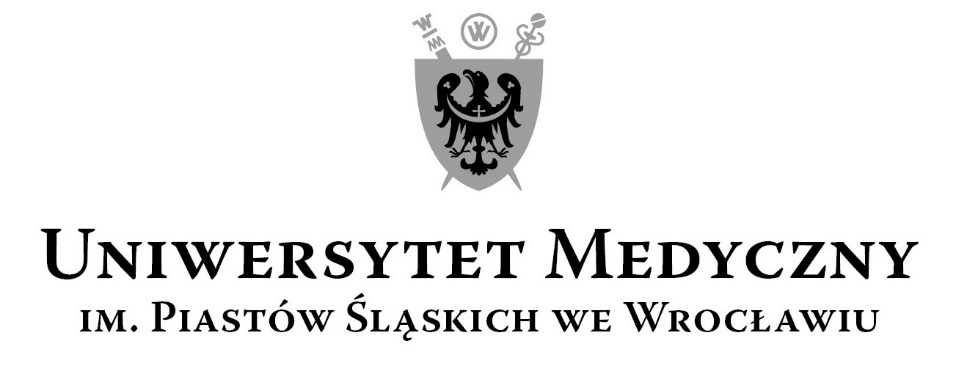 50-367 Wrocław, Wybrzeże L. Pasteura 1Dział Zamówień Publicznych UMWUl. Marcinkowskiego 2-6, 50-368 Wrocławfax 71 / 784-00-45e-mail: tomasz.kiliszek@umed.wroc.pl 50-367 Wrocław, Wybrzeże L. Pasteura 1Dział Zamówień Publicznych UMWUl. Marcinkowskiego 2-6, 50-368 Wrocławfax 71 / 784-00-45e-mail: tomasz.kiliszek@umed.wroc.pl Lp.Wykonawcy, adresCena brutto realizacji przedmiotu zamówienia1BT Diuna Arrakis spółka z ograniczoną odpowiedzialnością Sp. k.,ul. Słowicza 33, 02-170 Warszawa277.561,80 zł2dogadamycie.pl sp. z o.o.,ul. Andersa 22, 75-017 Koszalin 148.286,96 zł3Agnieszka Rydz,która prowadzi działalność gospodarczą pod nazwą:AGIT Agnieszka Rydz,  ul. 3 Maja 16/7, 20-078 Lublin242.002,50 zł4Krzysztof Lechowski,który prowadzi działalność gospodarczą pod nazwą:LEMON Krzysztof Lechowski,ul. Kotlarska 29/1, 50-120 Wrocław 224.967,00 zł5Maria Groyecka-Wierzchowska,która prowadzi działalność gospodarczą pod nazwą:GROY GROUP Maria Groyecka-Wierzchowska,ul. 1 Maja 9/4, 40-224 Katowice142.237,20 zł6Ireneusz Srokowski,który prowadzi działalność gospodarczą pod nazwą:Ireneusz Srokowski TRANS-GLOB,ul. Ruska 61/12, 50-079 Wrocław182.101,50 zł 7Małgorzata Gąsińska,która prowadzi działalność gospodarczą pod nazwą:Centrum Szkoleniowe IDEA Group Małgorzata Gąsińska,Węgrzce, ul. A9 nr 11, 32-086 Węgrzce199.720,02 zł 8Weronika Szyszkiewicz, która prowadzi działalność gospodarczą pod nazwą:Weronika Szyszkiewicz LINGUA LAB,ul. Piastowska 8A/33, 30-211 Kraków, orazMałgorzata Dembińska,która prowadzi działalność gospodarczą pod nazwą:Małgorzata Dembińska LINGUA LAB,ul. Piastowska 8A/33, 30-211 Kraków- Wykonawcy występujący wspólnie jako:LINGUA LAB s.c. Weronika Szyszkiewicz Małgorzata Dembińska,Ul. Piastowska 8A/33, 30-211 Kraków   242.894,25 zł 9„SKRIVANEK” sp. z o.o.,ul. Śniadeckich 17, 00-654 Warszawa268.878,00 zł 10Verba-Text sp. z o.o.,ul. Belgradzka 4/13, 02-793 Warszawa170.860,00 zł